KAMPRAPPORT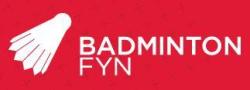 Ungdom 2 + 2NB! Arrangøren skal efter holdkampens afslutning, senest samme aften, skrive holdkampsresultat ind i BadmintonPeople.Enkeltresultater indtastes senest mandag kl. 12.00 efter holdrundens afslutning.
Afvikles holdkampen på en hverdag, skal indtastningen foretages senest 24 timer efter holdkampens afviklingRække: Kampnummer: Hjemmehold: Udehold: Kampdag: Den Resultat: Til Hver klub udnævner før holdmatchen en holdleder, der aftaler matchens forløb og er ansvarlige for en sportslig fair og korrekt afvikling. Til sidst underskriver de kamprapporten.Hver klub udnævner før holdmatchen en holdleder, der aftaler matchens forløb og er ansvarlige for en sportslig fair og korrekt afvikling. Til sidst underskriver de kamprapporten.Hver klub udnævner før holdmatchen en holdleder, der aftaler matchens forløb og er ansvarlige for en sportslig fair og korrekt afvikling. Til sidst underskriver de kamprapporten.Hver klub udnævner før holdmatchen en holdleder, der aftaler matchens forløb og er ansvarlige for en sportslig fair og korrekt afvikling. Til sidst underskriver de kamprapporten.Hver klub udnævner før holdmatchen en holdleder, der aftaler matchens forløb og er ansvarlige for en sportslig fair og korrekt afvikling. Til sidst underskriver de kamprapporten.Hver klub udnævner før holdmatchen en holdleder, der aftaler matchens forløb og er ansvarlige for en sportslig fair og korrekt afvikling. Til sidst underskriver de kamprapporten.Hver klub udnævner før holdmatchen en holdleder, der aftaler matchens forløb og er ansvarlige for en sportslig fair og korrekt afvikling. Til sidst underskriver de kamprapporten.Hjemmehold:Udehold:1.sæt2.sæt3.sætVinder1.MD1.MD1. DS1. HS1. DD1. DD1. HD1. HDUnderskrift:Underskrift: